南浔区功能区声环境质量监测点位核定、调整以及声环境质量自动监测站建设项目（财政审批编号:浔财采确临[2024]283号）公开招标文件（全流程电子）项目编号：浙华采字【2024】hzf-6004号                项目名称：南浔区功能区声环境质量监测点位核定、调整以及声环境质量自动监测站建设项目  采 购 人：湖州市生态环境局南浔分局              （盖章） 代理机构：浙江华夏工程管理有限公司              （盖章）二O二四年四月第一章   公开招标采购公告根据《中华人民共和国政府采购法》《政府采购货物和服务招标投标管理办法》及相关法律、法规等规定，经湖州市南浔区财政局政府采购监管处(财政审批编号：浔财采确临[2024]283号)批准，浙江华夏工程管理有限公司 受 湖州市生态环境局南浔分局委托，现就南浔区功能区声环境质量监测点位核定、调整以及声环境质量自动监测站建设项目进行公开招标采购，欢迎中华人民共和国境内的合格投标人前来参加投标。一、项目编号：浙华采字【2024】hzf-6004号二、采购组织类型：分散采购委托代理三、采购方式：公开招标四、招标项目概况（内容、数量、简要技术要求等）:五、投标人资格要求:1、符合《中华人民共和国政府采购法》第二十二条规定和浙财采监【2013】24号《关于规范政府采购投标人资格设定及资格审查的通知》第六条规定,且未被“信用中国”（www.creditchina.gov.cn）、“中国政府采购网”（www.ccgp.gov.cn）列入失信被执行人、重大税收违法案件当事人名单、政府采购严重违法失信行为记录名单。2、本项目接受联合体投标。六、招标文件的获取:1、获取招标文件时间：自公告发布之日起至投标截止时间(潜在投标人获取采购文件前应当在电子交易平台上注册账号并登录，截止时间后不再接受潜在投标人获取采购文件)。2、本项目招标文件实行网上获取，不再接受投标人现场报名。投标人登录浙江政府采购网（http://zfcg.czt.zj.gov.cn/)进入政采云系统“项目采购”模块“获取采购文件”菜单，进行网上获取招标文件。（“政采云”注册账号、密码登录系统后获取采购文件）。3、免费注册网址：浙江政府采购网（投标人注册页面）:https://middle.zcygov.cn/settle-front/#/registry“政采云”，咨询电话：95763。已经注册成功的投标人无需重复注册。七、投标文件的递交及相关事宜1、投标文件递交的截止时间（投标截止时间，下同）为2024年   月   日09:30（北京时间）。2、投标文件递交方式：(1)电子投标文件：按政采云平台项目采购-电子交易操作指南及本招标文件要求递交。投标人应于2024年  月   日09:30(北京时间）前将加密的电子版投标文件上传到政采云系统中（不准时上传视为不参加）。（2) 数据电子备份投标文件（U盘）：投标人在“政府采购云平台”完成“电子加密投标文件”的上传递交后，还可以（EMS/顺丰邮寄形式）在投标截止时间前递交以介质（U盘）存储的数据电文形式的“备份投标文件”（不做强制要求），“备份投标文件”应当密封包装并在包装上标注投标项目名称、投标单位名称并加盖公章。EMS接收人：浙江华夏工程管理有限公司蔡伟洪  电话：0572-2567837邮寄地址：湖州市星洲国际10幢5楼3、CA锁解密时间为开标当日投标截止时间后30分钟内。投标截止时间止未完成上传的电子投标文件作无效标处理；未按采购文件要求密封、包装的数据电子备份投标文件（U 盘）将拒绝接收。整个开标过程中若因投标人问题造成电子投标文件无法正常解密的，均认定为未提交电子投标文件，作无效标处理。若因网络或者其他非投标人问题造成电子投标文件无法正常解密的，启用数据电子备份投标文件（U 盘），因投标人自身原因造成数据电子备份投标文件（U 盘）无法打开的，作无效标处理。若正常解密成功，则数据电子备份投标文件（U 盘）不予开启。在下一顺位的投标文件启用时，前一顺位的投标文件自动失效。4、投标人须在线获取CA数字证书（完成CA数字证书办理预计一周左右，建议各投标人自行把握时间）,办理流程详见https://service.zcygov.cn/#/knowledges/Pmw7VHIByNnJ3A2CbAN_/PXKYt3MByNnJ3A2CyAMX?keyword=CA），并登陆“浙江政府采购网”（http://zfcg.czt.zj.gov.cn/),进入“下载专区”下载“电子交易客户端”，制作投标文件。5、投标人将加密的电子版投标文件于投标截止时间前上传到政采云系统中。6、具体的投标文件加密上传等操作详见政采云平台操作指南。 (https://service.zcygov.cn）。八、投标地址： 1、本项目通过“政府采购云平台（www.zcygov.cn）”实行在线投标响应（电子投 标）。 2、投标人应当在投标截止时间前，将生成的文件格式“.jmbs”的“电子加密投标 文件”上传递交至“政府采购云平台”实行在线投标响应。投标截止时间以后上传递交 的投标文件将被“政府采购云平台”拒收，作未递交投标文件处理。 九、开标时间：2024年  月  日09:30整 十、开标地址：湖州市公共资源交易中心2号楼2楼开标室（湖州市仁皇山片区金盖山路66号，届时详见二楼休息区电子显示屏），投标人应在投标截止时间前登入“政府采购云平台（www.zcygov.cn）”在线参与开标，并完成 CA 锁在线解密投标文件等相关工作。 十一、其他事项：1、本项目为电子招投标项目，实行网上招投标，应按照本招标文件及政采云平台的要求编制、加密并要求投标人通过政采云系统在线投标响应，投标截止时间前须完成电子投标文件的上传，同时投标人须使用在线投标响应文件时所用的 CA 锁，投标人在使用系统进行投标的过程中遇到涉及平台使用的任何问题，可致电政采云平台技术支持热线咨询，联系方式：95763。 2、本项目公告期限为自本公告发布之日起5个工作日。投标人如认为采购文件使自己的权益受到损害的，可以自获取采购文件之日或者采购文件公告期限届满之日（公告期限届满后获取采购文件的，以公告期限届满之日为准）起7个工作日内，以书面形式向采购人、采购代理机构提出质疑，根据《中华人民共和国财政部令第 94 号-政府采购质疑和投诉办法》第十条第二款规定，投标人在法定质疑期内须一次性提出针对同一采购程序环节的质疑，否则采购代理机构有权拒绝第一次质疑以外其他所有质疑。答疑内容是招标文件的组成部分，并将在网上发布补充（答疑、澄清）文件，潜在投标人应自行关注网站公告，采购人不再一一通知，投标人因自身贻误行为导致投标失效的，责任自负。质疑投标人对采购人、采购代理机构的答复不满意或者采购人、采购代理机构未在规定的时间内作出答复的，可以在答复期满后十五个工作日内向同级政府采购监督管理部门投诉。质疑函范本、投诉书范本请到浙江政府采购网下载专区下载。 3、潜在投标人已依法获取其可质疑的招标文件，可以对该文件提出质疑。未按照规定方式依法获取招标文件的，不得对招标文件提起质疑投诉。 4、答疑内容是招标文件的组成部分，并将在网上发布补充（答疑、澄清）文件，潜在投标人应自行关注网站公告，采购人不再一一通知，投标人因自身贻误行为导致投标失效的，责任自负。  5、参与政府采购项目的注册投标人，需登录浙江政府采购云平台 （http://www.zcygov.cn）进行网上报名，尚未注册的投标人应当先在浙江政府采购云平台上申请注册，注册终审通过后再进行网上报名。 6、为有效破解当前中小微企业面临的“融资难、融资贵”困局，充分发挥好政府采购扶持小微企业发展的政策功能，本项目中标人可凭中标通知书等材料至“绿贷通平台”网页（www.lvdt.huzldt.com）或“政采贷”平台网页（www.zcygov.cn）申请相关融资产品。具体操作方式可在“绿贷通”或“政采贷”平台网站查询，也可向“绿贷通”或“政采贷”平台电话咨询（“绿贷通”联系电话：0572-2392590、“政采贷”联系电话：0572-2151055、18698580797）。 7、本项目是否专门面向中小企业采购：否8、本项目公告发布网站：浙江政府采购网：http://zfcg.czt.zj.gov.cn/ 、湖州市公共资源交易信息网：http://ggzy.huzhou.gov.cn/hzfront/ 十二、联系方式：1、采购人名称：湖州市生态环境局南浔分局联系人：计女士    联系电话：0572-2667285 2、采购代理机构名称：浙江华夏工程管理有限公司联系人：蔡伟洪    联系电话：0572-2567837   地址：湖州市星洲国际10幢5楼质疑函接收人：丁女士  联系电话：0572-2567859  传真：0572-25678593、政府采购行政监管及投诉受理部门：湖州市南浔区财政局   联系人：孙先生监督投诉电话：0572-3026731   招标需求一、运维服务内容及要求（带“▲”项须实质性响应）采购清单技术参数要求1环境噪声自动监测子站1.1主机仪器技术指标须满足HJ 907-2017 《环境噪声自动监测系统技术要求》,提供生态环境部（原环保部）认可的检测单位出具的检测结论为合格的适用性检测报告。★满足JJG 1095-2014 《环境噪声自动监测仪检定规程》，出具省级及以上法定计量机构的检定证书（检定证书中检定样品名称与所投产品的型式评价报告中的型号完全相同）。★满足JJG 778-2019 《噪声统计分析仪检定规程》，出具省级及以上法定计量机构的检定证书（检定证书中检定样品名称与所投产品的型式评价报告中的型号完全相同）。传声器频率范围：10Hz ～ 20kHz。 ★测量上限：≥140 dB(A)；以生态环境部（原环保部）认可的检测单位出具的适用性检测报告上的测量上限为准。 测量下限：≤30 dB (A)。户外传声器指向性：0， 90度。★户外风罩的声衰减在风速10米/秒时应大于30dB。提供生态环境部（原环保部）认可的检测单位的测试报告。★在风速大于30米/秒时风罩不应明显变形和损坏。提供生态环境部（原环保部）认可的第三方检测单位的测试报告。频率计权：A、C、Z 计权，可软件切换设置。数据保存：现场可存不少于90天的数据。扩展性：不带工控机的情况下可直接具有气象监测、车流量监测与视频监控、GPS定位等扩展功能。噪声监测子站每天的数据采集率应大于95%。使用寿命：＞10年。当电力出现故障时可保证仪器通过电源模块供电，供电时长不小于24小时。分析功能：Leq, LN（5，10，50，90，95…可任选百分比），Lmax,Lmin,Ln,Ld,Ldn,SD；可进行A、C、Z计权的切换。1.2自动校准模块(1)★系统校准：系统应具有远程自检功能，自检时应包括传声器、前置级、噪声监测子站主机自检结果应与声校准器校准偏差不超过0.5dB。提供省级及以上法定计量机构出具的检定证书或校准证书（其中技术评价分析报告中型号规格要求与所投产品的型式评价报告中的型号完全相同）。(2)自动校准周期最小应支持每天校准。1.3频谱分析功能★1/3倍频程滤波器：16Hz、20Hz、25Hz、31.5Hz、40Hz、50Hz、63Hz、80Hz、100Hz、125Hz、160Hz、200Hz、250Hz、315Hz、400Hz、500Hz、630Hz、800Hz、1kHz、1.25kHz、1.6kHz、2kHz、2.5kHz、3.15kHz、4kHz、5kHz、6.3kHz、8kHz、10kHz、12.5kHz、16kHz、20kHz。滤波器输出信号的和符合接受限-1.8~+0.8dB(国家标准中的规定)的要求的。（提供省级以上法定计量机构的检定证书或校准证书（其中技术评价分析报告中型号规格要求与所投产品的型式评价报告中的型号完全相同）。1.4录音功能(1)声音记录：系统应具有超标自动录音功能，采用无压缩的WAV格式，录音保存的总时长不应低于10个小时。(2)超标门限：可设定超标值，触发录音或标记。1.5无线通信功能（1）采用4G无线通讯，支持公网、专网的传输。（2）通信协议符合HJ212-2017《污染物在线监控(监测)系统数据传输标准》1.6安装支架（1）安装支架与机箱采用304不锈钢材质，支持安装噪声自动监测系统与六参数气象模块；（2）支架设计要求可方便地进行声校准和维护；（3）机箱门打开时应具有报警功能；（4）抗风等级：风速40米/秒时不损坏；（5）机箱防水防尘等级IP55以上。1.7通信费提供一年的数据流量1.8六参数气象模块（1）采用一体化气象参数传感器，同时测量风速、风向、温度、湿度、大气压、降水六个气象参数。（2）风速：测量范围0~50m/s。 （3）风向：测量范围：0~360°。（4）温度：测量范围：-20~80℃。 （5）湿度：测量范围：0~100%R。（6）大气压：测量范围：6000~1060hPa。 （7）降雨量：测量范围：0-4mm/min。（8）数据直接接入到噪声监测子站。1.9检定证书投标单位需承诺：若中标，随机提供省级及以上法定计量机构出具的检定证书，检定证书的型号名称机号要求与投标产品一一对应。2噪声管理平台至少应满足HJ906、HJ907和以下要求。应具有噪声监测子站运行状态监控、数据收集、数据存储、审核、查询、统计及报表生成等功能。能够对本行政区域内所有使用自动监测的噪声监测子站位置以及监测的小时等效声级、昼间/夜间等效声级、达标情况等进行可视化展示。支持LAN接口，支持4G或5G方式。可实现以下扩展：可接入200个以上的监测子站；车流量监测插件；气象监测插件；飞行噪声事件收集分析插件；可接入比对用手工监测等临时噪声监测系统。可监控系统中各设备工作状态，支持噪声监测子站电力中断、通信中断、设备故障等异常报警，并生成故障统计报告。当监测子站与服务器通讯中断恢复后，服务器能自动读取缺失数据。支持对噪声监测子站进行远程参数设置。支持每天生成噪声监测子站状态记录和自检报告。支持定时自动收集各噪声监测子站状态记录和自检报告。支持设备故障回复后手动收集延误数据。可自动采集子站录音并标记。应至少每季度自动进行一次原始监测数据完全备份，每周自动进行一次增量备份。原始监测数据应至少保存5年并自动备份，删除时应反复确认并有详细记录。可存储和播放采用事件触发方式记录的现场录音。对各时段噪声监测数据应能设置异常值判断条件（如：不满足数据采集率规定、不符合相关规范气象条件、子站监测设备故障、突发噪声）。支持对异常数据自动标记和提示，支持对数据进行人工审核。可对噪声数据与气象数据进行关联分析，支持分类排除异常数值后自动重算分钟、小时、天的统计值功能。具备根据每秒钟的原始数据，统计分钟等效声级Leq、小时等效声级Leq、累积百分声级LN（N=5，10，50，90，95…）、最大声级Lmax、最小声级Lmin、标准差SD以及统计昼间等效声级Ld、夜间等效声级Ln、昼夜等效声级（Ldn）和夜间最大声级Lmax、采集率等噪声采集数据及气象参数道路交通信息等可扩展的数据等功能；具备自定义统计时段、周期功能，具备参照HJ906开展长期变化趋势统计和相关因素分析功能。默认昼间等效声级Ld的统计时段为当日6:00至22:00，夜间等效声级Ln的统计时段为当日22:00至次日6:00，具备自定义某时段昼夜时间功能。支持对触发噪声数据、异常数据和维护记录等进行分类统计。具备数据在线审核功能，能够依据噪声监测子站上传的触发录音、标记的异常数据、运行维护记录等，对受风速、降水、雷声及其他自然声影响的分钟噪声数据进行标识，同时对仪器运维、质控、故障期间的数据进行标识。可依据审核后的数据统计分钟、小时、昼间、夜间等效声级，并生成相关报表。数据统计报告应具备人工抽样数据重算功能。可对各类数据进行存储、汇总、统计、分析和评价，提供预定义报告模板，应包括噪声、事件、警报、校准等类型的模板，以方便用户日常报告工作（如小时报告、日报告、周报告、月报告、季度报告和年度报告），报告采用或可导出成Excel、Word、PDF等通用文件格式。支持用户自定义统计周期及报表报告模板，数据报表报告应支持表和图形等方式。带有WEB发布功能，具备向社会公布本行政区域声环境质量信息的功能，并可由管理员自行启用或关闭此功能。噪声监测子站数据传输模式、传输流程、传输格式等应满足HJ660的有关规定。支持依据相关要求向省级噪声监控系统上传数据，可稳定实时传输每小时的等效声级Leq、累积百分声级LN（N=10，50，90）、最大声级Lmax、最小声级Lmin、标准差SD等数据的功能，并按相关要求传输审核数据。支持系统运行状态统计功能。3运维与服务3.1数据比对专用噪声振动分析仪传声器和前置级组合灵敏度级：-35 dB振动传感器灵敏度：400mV/g测量范围：25dB(A)～144dB(A)；35 dB(C)～141 dB(C)；50dB(Z)～141 dB(Z) ； 振动 50 dB～ 160dB；频率范围：噪声10 Hz～25kHz；振动1Hz~250Hz准确度：GB/T 3785.1-2010/IEC 61672-1:2013 1；GB/T 3241-2010/IEC 61260-1:2014 1级。噪声统计分析指标：Lxyi、Lxyp、Lxeq,T、Lxmax、Lxmin、LxN、SD、SEL。噪声24h模式分析指标：Lxyi、Lxyp、Lxeq,T、Lxmax、Lxmin、LxN、SD、SEL、Ld、Ln、Ldn等。★噪声1/3倍频程频谱滤波器中心频率：12.5Hz、16Hz、20Hz、25Hz、31.5Hz、40Hz、50Hz、63Hz、80Hz、100Hz、125Hz、160Hz、200Hz、250Hz、315Hz、400Hz、500Hz、630Hz、800Hz、1kHz、1.25kHz、1.6kHz、2kHz、2.5kHz、3.15kHz、4kHz、5kHz、6.3kHz、8kHz、10kHz、12.5kHz、16kHz、20k、25kHz。提供所投产品测量照片，照片应清晰显示以上所有滤波器的中心频率点。振动测量指标：ap/Wx/Wz/Wm/Wk计权下的VLmax、VLmin、VLeq,T、5个Ln(n可以从1到99之间设定)和SD振动低频1/3倍频程频谱滤波器中心频率：中心频率为0.4 Hz～315 Hz★切换功能：主机支持噪声或振动传感器智能切换；提供所投产品分别安装噪声与振动传感器测量时的照片。主机重量：小于400g配置：主机、统计分析功能、噪声1/1OCT、噪声1/3OCT、振动统计、低频1/3OCT、打印机3.2运维总体要求	本项目要求仪器制造商提供专业技术人员进行运维服务，并提供二年的运维服务，在委托运行管理及维护期间，运维单位应遵守国家的有关法律、法规及环保行业规定，使环境噪声自动监测系统运行达到国家及行业颁布的技术标准和考核指标要求；及时维修环境噪声自动监测系统的故障，防范和减少故障，使各环境噪声自动监测系统真正发挥其效能和作用，确保监测数据及时、科学和准确。运维单位针对本项目运行维护要有详细实施计划。噪声设备满足整年数据采集率在95%以上。巡检周期：每月上门对9个固定点位进行巡视检查。清理户外传声器。对户外传声器风罩灰尘进行清理；每年最少要求更换风球两次，每年最少要求更换传声器一次，对特殊情况要求及时更换传声器与风球。仪器现场校准。仪器校准包括声校准、电信号校准、仪器自校准。对达不到校准值的传声器进行更换。提供一年一次的声学测量仪器的检定、校准服务。在暴雪、沙尘、冰雹等恶劣天气后一天内，应按照常规噪声监测终端运维周期与内容的要求进行单独维护。在暴雪、沙尘、冰雹等恶劣天气后要求做好详细记录在委托管理期间，运维方应严格按照甲方制订的操作规范和和规章制度，对所管理的系统及仪器设备进行规范操作和精心维护及必要维修。不论何时，运维方都应承担监测数据的保密责任。按照委托方的要求，进行报告和传输有关的监测数据，不得向外界传递任何监测数据。运维期包括所有服务费、备品备件、专用工具、技术资料、耗材、人员工资、车辆、站点电费、保险、税费等（包含合同中明示或暗示的所有一般风险、责任和义务等所产生的费用）一切费用。所有相关费用应包含在投标总价中, 投标总价在合同执行过程中是固定不变的，不得以任何理由予以变更。4《南浔区功能区声环境质量监测点位调整方案》（1）根据《关于印发〈十四五”噪声污染防治行动计划〉的通知》（环大气〔2023〕1号）、《关于加强噪声监测工作的意见》（环办监测〔2023〕2号）等文件关于核定现有功能区声环境质量监测站（点）布设的要求，结合湖州市南浔区声环境管理工作实际情况，进一步完善湖州市南浔区声环境质量监测网络，强化功能区声环境质量监测点位代表性、有效性和规范性，开展功能区声环境质量监测点位调整工作，编制《南浔区功能区声环境质量监测点位调整方案》。（2）提交《南浔区功能区声环境质量监测点位调整方案》文本，包含点位信息表和点位图。二、商务要求表本招标文件中带 “▲”的有关技术和商务条款为实质性条款，前来投标的供应商必须在响应文件中作出实质性响应，否则投标无效。第三章 投标人须知前附表一、总 则 （一）适用范围 本招标文件适用于南浔区功能区声环境质量监测点位核定、调整以及声环境质量自动监测站建设项目的招标、投标、评标、定标、验收、合同履约、付款等行为（法律、法规另有规定的，从其规定）。 （二）采购预算：85万元。（三）定义 1. 采购人系指组织本次项目采购的湖州市生态环境局南浔分局；采购代理机构系指采购人授权委托代理本项目招标程序的浙江华夏工程管理有限公司。 2.“投标人”指向采购人提交投标文件的单位。 3. “产品”系指供方按招标文件规定，须向采购人提供的一切产品、保险、税金、备品备件、工具、手册及其它有关技术资料和材料。4.“服务”系指招标文件规定投标人须承担的安装、调试、技术协助、校准、培训、技术指导以及其他类似的义务。5.“项目”系指投标人按招标文件规定向采购人提供的服务。 6.“书面形式”包括信函、传真、电报等。 7.“▲”系指实质性要求条款。 （四）采购方式 本次招标采用公开招标方式进行。 （五）投标费用1. 投标人应自行承担投标过程中的所有相关费用，不论中标与否，采购人在任何情况下不承担有关费用。2. 本项目代理服务费壹万壹仟肆佰柒拾伍元由中标人在中标后、领取中标通知书时按标项支付给采购代理机构，该费用请投标人自行考虑计入投标报价中。（六）联合体投标本项目接受联合体投标。（七）转包与分包本项目不允许转包与分包。特别说明：▲1.投标人投标所使用的资格、信誉、荣誉、业绩与企业认证必须为本法人所拥有。投标人投标所使用的采购项目实施人员必须为本法人员工。▲2.投标人应仔细阅读招标文件的所有内容，按照招标文件的要求提交投标文件，并对所提供的全部资料的真实性承担法律责任。▲3.投标人在投标活动中提供任何虚假材料,其投标无效，并报监管部门查处；中标后发现的,中标人须依照《中华人民共和国消费者权益保护法》第49条之规定双倍赔偿采购人，且民事赔偿并不免除违法投标人的行政与刑事责任。（八）质疑和投诉根据《中华人民共和国财政部令第 94 号-政府采购质疑和投诉办法》第二章规定。1.投标人认为招标文件、采购过程、中标或者中标结果使自己的权益受到损害的，可以在知道或者应知其权益受到损害之日起 7 个工作日内，以书面形式向采购人、采购代理机构提出质疑。招标文件可以要求投标人在法定质疑期内一次性提出针对同一采购程序环节的质疑。2.提出质疑的投标人（以下简称质疑投标人）应当是参与所质疑项目采购活动的投标人。潜在投标人已依法获取（依法获取指：依法获取指：投标人按本项目招标公告要求在政采云系统上获取并报名成功）其可质疑的招标文件的，可以对该文件提出质疑。未按照规定方式依法获取招标文件的，不得对招标文件提起质疑投诉。对招标文件提出质疑的，应当在获取招标文件或者招标文件公告期限届满之日起 7 个工作日内提出。3. 投标人提出质疑应当提交质疑函和必要的证明材料。质疑函应当包括下列内容: （1）投标人的姓名或者名称、地址、邮编、联系人及联系电话；（2）质疑项目的名称、编号；（3）具体、明确的质疑事项和与质疑事项相关的请求；（4）事实依据；（5）必要的法律依据；（6）提出质疑的日期。投标人为自然人的，应当由本人签字；投标人为法人或者其他组织的，应当由法定代表人、主要负责人，或者其授权代理人签字或者盖章，并加盖公章。4.采购人、采购代理机构不得拒收质疑投标人在法定质疑期内发出的质疑函，应当在收到质疑函后 7 个工作日内作出答复，并以书面形式通知质疑投标人和其他有关投标人。5. 投标人对评审过程、中标或者中标结果提出质疑的，采购人、采购代理机构可以组织原评标委员会、竞争性谈判小组、询价小组或者竞争性磋商小组协助答复质疑。6.质疑答复应当包括下列内容：（1）质疑投标人的姓名或者名称；（2）收到质疑函的日期、质疑项目名称及编号；（3）质疑事项、质疑答复的具体内容、事实依据和法律依据；（4）告知质疑投标人依法投诉的权利；（5）质疑答复人名称；（6）答复质疑的日期。质疑答复的内容不得涉及商业秘密。7.采购人、采购代理机构认为投标人质疑不成立，或者成立但未对中标、中标结果构成影响的，继续开展采购活动；认为投标人质疑成立且影响或者可能影响中标、中标结果的，按照下列情况处理：（1）对招标文件提出的质疑，依法通过澄清或者修改可以继续开展采购活动的，澄清或者修改招标文件后继续开展采购活动；否则应当修改招标文件后重新开展采购活动。（2）对采购过程、中标或者中标结果提出的质疑，合格投标人符合法定数量时，可以从合格的中标或者中标候选人中另行确定中标、中标人的，应当依法另行确定中标、中标人；否则应当重新开展采购活动。质疑答复导致中标、中标结果改变的，采购人或者采购代理机构应当将有关情况书面报告本级财政部门。二、招标文件（一） 招标文件的构成。本招标文件由以下部分组成：1.公开招标采购公告2.招标需求3.投标人须知4.评标办法及评分标准5.合同主要条款6.投标格式7.本项目招标文件的澄清、答复、修改、补充的内容（二）投标人的风险投标人没有按照招标文件要求提供全部资料，或者投标人没有对招标文件在各方面作出实质性响应是投标人的风险，并可能导致其投标被拒绝。（三）招标文件的澄清与修改1.投标人应认真阅读本招标文件，发现其中有误或有不合理要求的，投标人应当在获取招标文件或者招标文件公告期限届满之日起七个工作日内提出，否则逾期视为默认。采购人对已发出的招标文件进行必要澄清、答复、修改或补充的，应当在招标文件要求提交投标文件截止时间十五日前，在财政部门指定的政府采购信息发布媒体上发布更正公告，并以书面形式通知所有招标文件收受人；不足十五日的，采购人或者采购代理机构应当顺延提交投标文件的截止时间。2.采购人、采购代理机构必须以书面形式答复投标人要求澄清的问题，并将不包含问题来源的答复书面通知所有购买招标文件的投标人；除书面答复以外的其他澄清方式及澄清内容均无效。3.招标文件澄清、答复、修改、补充的内容为招标文件的组成部分。当招标文件与招标文件的答复、澄清、修改、补充通知就同一内容的表述不一致时，以最后发出的书面文件为准。4.招标文件的澄清、答复、修改或补充都应该通过本采购代理机构以法定形式发布，采购人非通过本采购代理机构，不得擅自澄清、答复、修改或补充招标文件。三、投标文件的编制要求（一）投标文件的组成（如无格式、格式自拟。）投标文件由《资格文件》、《技术、商务、资信及其他文件》、《报价文件》三部分组成。资格文件主要包括下列内容：（1）有效的营业执照、税务登记证、组织机构代码证或“三证合一”的营业执照或“五证合一”的营业执照；（资格审查条款） （2）法定代表人有效身份证明书及身份证或法定代表人授权书及授权人身份证；（资格审查条款） （3）授权代理人近三月任意一个月个人社保缴纳证明文件；（资格审查条款） （4）招标资格承诺书（承诺符合参与政府采购活动的资格条件并且没有税收缴纳、社会保障等方面的失信记录）；（格式见第六章，资格审查条款）（5）自采购公告发布之后任意时间的“信用中国”（www.creditchina.gov.cn）、“中国政府采购网”（www.ccgp.gov.cn）投标人信用查询网页截图；（资格审查条款，二者缺一不可，截图模板详见附件） （6）信用承诺书；（资格审查条款）（7）联合体协议书.2. 技术、商务、资信及其他文件主要包括下列内容：投标产品所有功能、性能及技术指标（技术条款偏离表）产品性能项目实施方案运维服务方案团队情况企业能力及荣誉项目业绩售后服务其他招标文件要求提供的或投标人认为需要说明的技术、商务、资信及其他文件内容。3.报价文件：（1）开标一览表；（2）清单报价表（格式自拟）；（3）中小企业声明函（如是）；（4）监狱企业声明函（如有）；（5）残疾人福利性单位声明函（如有）；（6）招标代理服务费承诺函；4、投标人针对报价需要说明的其他文件和说明。（二）投标文件的语言及计量1.投标文件以及投标人与采购人就有关投标事宜的所有来往函电，均应以中文汉语书写。除签名、盖章、专用名称等特殊情形外，以中文汉语以外的文字表述的投标文件视同未提供。2.投标计量单位，招标文件已有明确规定的，使用招标文件规定的计量单位；招标文件没有规定的，应采用中华人民共和国法定计量单位（货币单位：人民币元），否则视同未响应。▲（三）投标报价1.投标报价应按招标文件中相关附表格式填写。投标报价为本招标项目全部工作内容的报价，所有报价均应使用（人民币元）表示。2.投标报价是履行合同的最终价格，应包括人工、保险、税金等一切费用。投标报价为签订合同的依据。因投标人失误的错漏项均视为已包含在总报价中。3.投标文件只允许有一个报价，有选择的或有条件的报价将不予接受。4.投标人的最终报价由投标人自担全部风险责任，中标后不得以任何理由调整报价或追加任何费用。5.投标人所有优惠条件和优惠费用不得降低和影响本采购项目质量。6.投标人对招标文件里有关投标报价的全部内容应仔细确认，若有个别异议，应在开标前提出修改意见，否则视同全部确认。7.报价如单价与总价不符时，以单价为准；大写与小写不符时以大写为准。8.投标人在报价中应充分考虑所有可能发生的费用，否则采购人将视报价总价中已包括所有费用。9.投标人对在合同执行中，除上述费用及招标文件规定的由中标人负责的工作范围以外需要采购人协调或提供便利的工作应当在报价文件中说明。（四）投标文件的有效期▲1.自投标截止日起90天投标文件应保持有效。有效期不足的投标文件将被拒绝。2.在特殊情况下，采购人可与投标人协商延长投标书的有效期，这种要求和答复均以书面形式进行。3.投标人可拒绝接受延期要求。同意延长有效期的投标人不能修改投标文件。（五）投标文件的签署和份数1、电子投标文件：投标人应根据“政采云投标人项目采购-电子招投标操作指南”及本招标文件规定的格式和顺序编制电子投标文件并进行关联定位，若因投标文件内容不完整、编排混乱导致投标文件被误读、漏读或者查找不到相关内容的，是投标人的责任。凡是参加两个或者以上标项投标的，投标文件必须按标项分别制作。2.数据电子备份投标文件（U 盘）： 电子投标文件的备份文件可以 U 盘形式存储。数据电子备份投标文件格式及内容须与政采云平台项目采购-电子交易操作指南中制作、加密并递交的电子投标文件格式及内容一致。投标人应将数据电子备份（U 盘）形式的投标文件密封、包装，不按此规定密封、包装的数据电子备份投标文件（U 盘）均按未提供处理。3.其他： 3.1 投标文件需按招标文件要求的格式填写并签字盖章。3.2 投标文件不应涂改或行间插字和增删, 如有修改，修改处须加盖投标人的公章或由法定代表人或其授权委托人签字或盖章。投标文件因字迹潦草或表达不清所引起的后果由投标人负责。（六）投标文件的包装、递交、修改和撤回1.投标人应当在投标截止时间前完成电子投标文件的传输递交，并可以补充、修改或者撤回电子投标文件。补充或者修改电子投标文件的，应当先行撤回源文件，补充、修改后重新传输递交，投标截止时间止未完成传输的，视为撤回投标文件。投标、响应截止时间后送达的投标、响应文件，将被政采云平台拒收，作未递交投标文件处理。2.数据电子备份投标文件（U 盘，不做强制要求）：以 U 盘形式提供的数据电子备份投标文件格式及内容须与政采云平台项目采购-电子交易操作指南中制作、加密并递交的电子投标文件格式及内容一致，递交方式详见第一章。3.整个开标过程中若因投标人问题造成电子投标文件无法正常解密的，均认定为未提交电子投标文件，作未递交投标文件处理。若因网络或者其他非投标人问题造成电子投标文件无法正常解密的，启用数据电子备份投标文件（U 盘），因投标人自身原因造成数据电子备份投标文件（U 盘）无法打开的，作未递交投标文件处理。若正常解密成功，则数据电子备份投标文件（U 盘）不予开启。在下一顺位的投标文件启用时，前一顺位的投标文件自动失效。 4.投标人应将以数据电子备份（U 盘）形式提供的投标文件一份密封、包装。数据电子备份投标文件（U 盘）的包装封面上应注明投标人名称、投标人地址、投标文件名称、投标项目名称、标项及项目编号，并加盖投标人公章。未按规定密封、包装或标记的数据电子备份投标文件（U 盘）将被拒绝，由此造成数据电子备份投标文件（U 盘）被误投或提前拆封的风险由投标人承担。（七）投标无效的情形实质上没有响应招标文件要求的投标将被视为无效投标。投标人不得通过修正或撤消不合要求的偏离或保留从而使其投标成为实质上响应的投标，但经评标委员会认定属于投标人疏忽、笔误所造成的差错，应当允许其在评标结束之前进行修改或者补正（可以是复印件、传真件等，原件必须加盖单位公章）。修改或者补正投标文件必须以书面形式进行，并应在中标结果公告之前查核原件。限期内不补正或经补正后仍不符合招标文件要求的，应认定其投标无效。投标人修改、补正投标文件后，不影响评标委员会对其投标文件所作的评价和评分结果。1.在评标开始前，评标委员会或采购代理机构对投标人的资格进行审查，如发现下列情形之一的，投标文件将被视为无效，不在进行下一步评审：（1）未提供有效的营业执照、税务登记证、组织机构代码证或未提供“三证合一”的营业执照或未提供“五证合一”的营业执照；（2）未提供法定代表人有效身份证明书及身份证或未提供法定代表人授权书及授权人身份证或与法定代表人授权委托人身份不符的；（3）未提供授权代理人近三月任意一个月个人社保缴纳证明文件；（4）招标资格承诺书（承诺符合参与政府采购活动的资格条件并且没有税收缴纳、社会保障等方面的失信记录）；（5）自招标公告发布之日起至投标截止日内，在“信用中国网”(www.creditchina.gov.cn)被列入失信被执行人、重大税收违法当事人名单、政府采购严重违法失信行为记录名单的投标人，资格审查时不予以通过；投标截止前，在“中国政府采购网”(www.ccgp.gov.cn)被列入政府采购严重违法失信行为记录名单中的投标人且在处罚有效期内的投标人，资格审查时不予以通过；（6）未提供信用承诺书的；（7）资格证明文件不全的，或者不符合招标文件标明的资格要求的。2.在符合性审查和商务评审时，如发现下列情形之一的，投标文件将被视为无效：（1）投标文件未按招标文件要求签字或盖章；（2）投标文件格式不规范、项目不齐全或者内容虚假的；（3）未实质性响应招标文件要求或者投标文件有采购人不能接受的附加条件的。3.在技术评审时，如发现下列情形之一的，投标文件将被视为无效：（1）未提供或未如实提供投标货物的技术参数，或者投标文件标明的响应或偏离与事实不符或虚假投标的；（2）明显不符合招标文件要求的规格型号、质量标准，或者与招标文件中标有“▲”的技术指标、主要功能项目发生实质性偏离的；（3）投标技术方案不明确，存在一个或一个以上备选（替代）投标方案的；（4）与其他参加本次投标投标人的投标文件（技术文件）的文字表述内容相同连续 20行以上或者差错相同2处以上的。4.在报价评审时，如发现下列情形之一的，投标文件将被视为无效：（1）未采用“人民币元”报价的或未按照招标文件表明的币种报价的；（2）报价无偏离采购人的采购定价，或者超出采购预算金额，采购人不能支付的；（3）投标报价具有选择性，或者投标报价未按照招标文件规定的价格进行报价的。5.被拒绝的投标文件为无效。6.投标人有下列情形之一的，视为投标人串通投标，其投标无效： （1）不同投标人的投标（响应）文件由同一单位或者个人编制；（2）不同投标人委托同一单位或者个人办理投标事宜；（3）不同投标人的投标文件或响应文件载明的项目管理成员或者联系人员为同一人；（4）不同投标人的投标（响应）文件件异常一致或者投标报价呈规律性差异；（5）不同投标人的投标（响应）文件相互混装。7. 投标人有下列情形之一的，属于恶意串通，其投标无效：（1）投标人直接或者间接从采购人或者采购代理机构处获得其他投标人的相关情况并修改其投标（响应）文件；（2）投标人按照采购人或者采购代理机构的授意撤换、修改投标（响应）文件；（3）投标人之间协商报价、技术方案等投标（响应）文件的实质性内容；（4）属于同一集团、协会、商会等组织成员的投标人按照该组织要求协同参加政府采购活动；（5）投标人之间事先约定由某一特定投标人中标、成交；（6）投标人之间商定部分投标人放弃参加政府采购活动或者放弃中标、成交；（7）投标人与采购人或者采购代理机构之间、投标人相互之间，为谋求特定投标人中标、成交或者排斥其他投标人的其他串通行为。8.出现以下情形，导致电子交易平台无法正常进行，或者无法保证电子交易的公平、公正和安全时，中止电子交易活动： （1）电子交易平台发生故障而无法登录访问的；（2）电子交易平台应用或数据库出现错误，不能进行正常操作的；（3）电子交易平台发现严重安全漏洞，有潜在泄密危险的；（4）病毒发作导致不能进行正常操作的；（5）其他无法保证电子交易的公平、公正和安全的情况。出现以上规定情形，不影响采购公平、公正性的，采购代理机构可以待上述情形消除后继续组织电子交易活动，也可以决定某些环节以数据电子备份投标文件（U 盘）形式进行；影响或可能影响采购公平、公正性的，重新采购。(八）废标的情形在采购活动中，出现下列情形之一的，应予废标：(1)符合专业条件的投标人或者对招标文件作实质性响应的投标人不足三家的；(2)出现影响采购公正的违法、违规行为的；(3)投标人的报价均超过了采购预算，采购人不能支付的；(4)因重大变故，采购任务取消的。四、开标（一）开标准备采购代理机构将在规定的时间和地点进行开标，并按照招标文件规定的时间通过“政府采购云平台”组织开标、开启投标文件，所有投标人均应当准时在线参加。（二） 电子招投标开标及评审程序 1.开标由采购人或者采购代理机构主持，邀请投标人在线参加。评标委员会成员不得参加开标活动；2.主持人宣布开标会议开始，并按照规定的时间通过政采云系统组织开标，所有投标人应当准时在线参加；3.投标截止时间后，投标人应登录政采云平台，在收到电子加密投标文件【开始解密】通知后，通过“项目采购-开标评标”模块对电子投标文件进行在线解密；4.在开标结束后（评标开始前），由采购人或采购代理机构进行资格审查。资格审查后在系统上公布资格审查结果；5.由评标委员会对资格审查通过的投标人进行技术、商务、资信及其他部分评审，符合性审查及评分结束后，由主持人公布无效投标的投标人名单、投标无效的原因，并在系统上公布其他有效投标的评审结果；6.由主持人在系统上公布的投标人名称及在其投标文件中承诺的投标报价、投标内容以及其他有必要宣读的内容；7.报价部分符合性审查及评分结束后，由主持人公布无效投标的投标人名单、投标无效的原因，并在系统上公布其他有效投标的评分结果；8.最终在政采云系统上公布评审结果；9.开标会议结束。特别说明：政采云公司如对电子化开标及评审程序有调整的，应按调整的程序操作。五、评标（一）组建评标委员会本项目评标委员会由政府采购评审专家4名及采购人代表1名组成。（二）评标的方式本项目采用不公开方式评标，评标的依据为招标文件和投标文件。（三）评标程序1.形式审查在开标结束后（评标开始前），采购人或代理机构负责对投标人的资格和投标文件的完整性、合法性等进行审查。2.实质审查与比较（1）评标委员会审查投标文件的实质性内容是否符合招标文件的实质性要求。（2）评标委员会将根据投标人的投标文件进行审查、核对,如有疑问,将对投标人进行询标,投标人要向评标委员会澄清有关问题,并最终以书面形式进行答复。投标人未在规定时间内澄清或者拒绝澄清或者澄清的内容改变了投标文件的实质性内容的，评标委员会有权对该投标文件做出不利于投标人的评判。（3）评标委员会完成评标后,按评标原则推荐中标候选人同时起草评标报告。（4）评标委员会按评标原则通过电子系统向采购人及采购代理机构提交评审报告。（四）澄清问题的形式评审中需要投标人对投标文件作出澄清、说明或者补正的，评标委员会和投标人应当通过电子交易平台交换数据电文。给予投标人提交澄清说明或补正的时间为30分钟，投标人已经明确表示澄清说明或补正完毕的除外。（五）错误修正投标文件如果出现计算或表达上的错误，修正错误的原则如下：1.投标文件的大写和小写不一致的，以大写为准；2.对不同文字文本投标文件的解释发生异议的，以中文文本为准。按上述修正错误的原则及方法调整或修正投标文件的投标报价，投标人同意并签字确认后，调整后的投标报价对投标人具有约束作用。如果投标人不接受修正后的报价，则其投标将作为无效投标处理。（六）评标原则和评标办法1.评标原则。评标委员会必须公平、公正、客观，不带任何倾向性和启发性；不得向外界透露任何与评标有关的内容；任何单位和个人不得干扰、影响评标的正常进行；评标委员会及有关工作人员不得私下与投标人接触。2.评标办法。本项目评标办法是综合评分法，具体评标内容及评分标准等详见《第四章：评标办法及评分标准》。3.评标过程中凡是属于审查、澄清、评审和比较的有关资料以及授标建议，任何人均不得向投标人或其他无关人员透露。（七）评标过程的监控本项目评标过程实行全程录音、录像监控，由湖州市公共资源交易管理办公室进行现场监督。投标人在评标过程中所进行的试图影响评标结果的不公正活动，可能导致其投标被拒绝。六、定标（一）确定中标人。本项目由采购人确定中标人。1.评标委员会完成评审后，采购代理机构通过电子交易平台向采购人提交评标报告。采购人通过电子交易平台确认中标人。2.采购代理机构在评标结束后2个工作日内将评标报告交采购人。采购人应当自收到评标报告之日起5个工作日内，在评标报告确定的中标候选人名单中按顺序确定中标人。中标候选人并列的，由采购人或者采购人委托评标委员会按照招标文件规定的方式确定中标人；招标文件未规定的，采取随机抽取的方式确定。3.采购人在收到评标报告5个工作日内未按评标报告推荐的中标候选人顺序确定中标人，又不能说明合法理由的，视同按评标报告推荐的顺序确定排名第一的中标候选人为中标人。4.采购人依法确定中标人后2个工作日内，采购代理机构、采购人向中标人发出中标通知书，并同时在相关网站上发布中标结果公告。七、合同授予（一）签订合同1.采购人与中标人应当在《中标通知书》发出之日起30日内签订政府采购合同。采购人通过电子交易平台与中标人签订合同，并在规定时间内依法发布合同公告。同时，采购代理机构对合同内容进行审查，如发现与采购结果和投标承诺内容不一致的，应予以纠正。2.中标人拖延、拒签合同的,将被取消中标资格。（二）中标通知书1.确定中标人后，采购代理机构将以书面形式发出中标通知书，通知中标的投标人其投标被接受； 2.中标通知书为双方签订合同的依据； 3.中标人应根据中标通知书中规定的时间内，由法定代表人或其授权代理人与采购人签订合同。（三）履约保证金：无八、其他内容 发生下列情况之一，投标人自愿接受取消投标资格、记入信用档案、媒体通报、1-3年内禁止参与政府采购等处罚；如已中标（成交）的，自动放弃中标（成交）资格，并承担全部法律责任；给采购人造成损失的，依法承担赔偿责任：1.投标人在提交投标（响应）文件截止时间后撤回投标（响应）文件的；2.投标人在投标（响应）文件中提交虚假材料的；3.除因不可抗力或招标文件认可的情形以外，中标人不与采购人签订合同的；4.投标人与采购人、其他投标人或者采购代理机构恶意串通的；5.招标文件规定的其他情形。评标办法及评分标准为公正、公平、科学地选择中标人，根据《中华人民共和国政府采购法》、《政府采购货物和服务招标投标管理办法》及相关法律、法规等规定，并结合本项目的实际，制定本办法。一、总则：（一）评标委员会遵循公开、公平、公正、科学合理、竞争择优的原则；（二）评标由评标委员会负责，评标委员会由采购人以及相关专业的专家共5人组成。评标委员会由采购人依据有关规定组建，其中技术、经济专家于开标前在监管人员的监督下从专家库中随机抽取。有关人员对评标委员会成员名单必须严格保密，与评标有利害关系的人员不得参加开标会；（三）评标委员会成员及参加评标的其他相关人员应严格遵守国家有关保密的法律、法规和规定，并接受有关部门的监督；（四）评标委员会应按采购文件规定的程序进行评标；（五）通讯工具管理：在评标期间，评标委员会每个成员的手机都必须关机；（六）在评标期间，评标委员会各成员不得随意离开规定的评标地点，所有资料由采购代理机构工作人员专门保管和发放。评标委员会成员完成评标时应如数、及时归还，任何与本项目有关的资料不得带离评标现场；（七）本次评标采用综合评分法，总分为100分，其中价格分30分、技术、商务、资信及其他70分。合格投标人的评标得分为各项目汇总得分，中标候选资格按评标得分由高到低顺序排列，并推荐前三名作为中标候选人。得分相同按技术部分得分由高到低顺序排列。技术部分得分仍相同的，由采购人采用随机抽取的方式决定，排名第一的投标人为第一中标候选人,其他投标人中标候选资格依此类推。第一中标候选人放弃中标或者因不可抗力提出不能履行合同，采购人可以确定第二中标候选人为中标人，排名第二的中标候选人因前款同样的原因不能签订合同，采购人可以确定排名第三的中标候选人为中标人。评分过程中采用四舍五入法，并保留小数2位。二、计算方法：（按评分标准）价格部分：30分1、本项目最高限价85万元，报价超过限价的作无效报价处理。以满足招标文件要求且最后报价最低的供应商的价格为基准价，其价格分为30分。其他供应商的价格分统一按照下列公式计算：报价得分=（基准价/投标报价）×30%×100评标小组在评审时发现供应商的报价明显低于其市场报价的，应当要求供应商书面说明并提供相关证明材料。供应商不能当场合理说明原因并提供证明材料的，评标小组应将该供应商的响应文件作无效处理，并在评标报告中说明。二分之一以上的评委认为供应商报价明显低于市场平均价的将作为无效投标处理； 投标报价超出采购控制价的，作为无效投标处理。 落实政府采购政策1.根据《政府采购促进中小企业发展管理办法》（财库〔2020〕46号）和《财政部关于进一步加大政府采购支持中小企业力度的通知》（财库〔2022〕19号）有关规定，本次对符合规定的小微企业报价按最高优惠幅度10%给予扣除，并用扣除后的价格计算价格评分。本项目采购标的对应的中小企业划分标准所属行业为：其他未列明行业。同时符合以下所有要求的供应商被认定为小型、微型企业：1）供应商按照《关于印发中小企业划型标准规定的通知》（工信部联企业【2011】300 号） 的所属行业规定为小型、微型企业【注：按《关于印发中小企业划型标准规定的通知》规定提供 《中小企业声明函》及其相关的证明材料】。 2）供应商所投产品均为小型、微型企业制造的产品【注：按《关于印发中小企业划型标准规定的通知》中“工业行业”规定提供制造商出具的《中小企业声明函》及其相关的证明材料】。 2.监狱企业参加投标【提供《监狱企业声明函》及其相关的证明材料】，视为小型、微型企业，享受小微企业政策扶持，监狱企业属于小型、微型企业的，不重复享受政策。 3.残疾人福利性单位参加投标【提供《残疾人福利性单位声明函》】，视为小型、微型企业，享受小微企业政策扶持，残疾人福利性单位属于小型、微型企业的，不重复享受政策。上述计算扣除不累计计算，最高扣除10%；未提供以上材料的，均不给予价格计算扣除。商务技术部分70分技术、商务、资信及其他分按照评标委员会成员的独立评分结果汇总数的算术平均分计算，计算公式为：技术商务资信分=（评标委员会所有成员评分合计数）/（评标委员会组成人员数）第五章  合同主要条款（仅供参考，以正式合同为准）财政审批编号：                 号  采购文件编号: 浙华采字【2024】hzf-6004号项目名称：                                     项目编号：甲方：（采购人）乙方：（成交人）甲乙双方根据浙江华夏工程管理有限公司关于南浔区功能区声环境质量监测点位核定、调整以及声环境质量自动监测站建设项目公开招标的结果，签署本合同。1.合同项目与内容2.服务时间与服务地点服务时间：详见招标文件要求；服务地点：由采购单位指定。3.签署合同的要求3.1、供应商必须按照投标文件和询标过程中承诺的条款以及中标通知书中规定的时间、地点与采购人签订合同；3.2、所签订的合同内容不得对招标文件和供应商的投标文件作实质性修改；3.3、采购人不得向供应商提出任何不合理的要求，作为签订合同的条件，不得与供应商私下订立背离合同实质性内容的协议；3.4、自采购合同签订之日起 7个工作日内，将采购合同扫描件送本项目招标代理机构系统备案。4.技术规范本合同执行国家及本省、市现行项目实施及验收规范及有关条例、实施办法等。提供和交付的服务技术规范应与招标文件规定的技术规范相一致。5.知识产权供应商保证所提供的服务及货物均不存在知识产权纠纷。供应商应保证采购人在使用时不受第三方提出侵犯其专利权、商标权等知识产权的诉讼。6.工作考核及付款方式在合同生效以及具备实施条件后7个工作日支付合同总价的40%作为预付款（在签订合同时，供应商明确表示无需预付款或者主动要求降低预付款比例的，采购合同可不适用前述规定）项目通过验收后支付余款。 采购人应自收到供应商开具的发票后15日内将上述相关款项支付到合同约定的供应商账户。7.支付：支付应使用人民币；8.技术服务供应商应负责安排采购人相关人员进行操作、维修的培训。具体时间及培训内容在投标时由供应商提出建议；9.售后服务及承诺9.1供应商应明确承诺售后服务各项内容和措施，提供详细的服务地点、联系人、电话等有关资料；9.2服务期：详见招标文件要求。在服务期内，因服务质量所发生的一切费用均由供应商承担；10.后续服务10.1供应商应按招标文件规定的服务标准向采购人提供服务。10.2 如采购人检查发现供应商提供的服务服务不符合标准要求，供应商应立即进行整改，直到符合要求为止。采购人可根据考核标准中扣除供应商因检查不合格而应该扣罚的款项（扣罚款项在签订合同时明确）。10.3供应商提供的服务人员不符合本合同约定的数额，供应商应当自接到采购人通知之日起2日内予以补足，采购人有权按照缺岗天数及缺岗人数扣除相应费用。10.4由于供应商服务人员原因在服务工作中给采购人的设施、材料造成损失，供应商应负责赔偿。10.5 在使用过程中发生问题，供应商在接到采购人通知后在    小时内到达采购人现场。10.6 在服务质量保证期内，供应商应对出现的服务质量及安全问题负责处理解决并承担一切费用。11.违约责任11.1 采购人无正当理由拒收接受服务的，采购人向供应商偿付合同款项百分之五作为违约金。11.2 采购人无故逾期验收和办理款项支付手续的,采购人应按逾期付款总额每日万分之五向供应商支付违约金。11.3 供应商不按约定提供服务的，每日向采购人支付千分之六违约金。逾期提供服务超过约定日期10个工作日的，采购人可解除本合同。供应商因逾期提供服务或因其他违约行为导致采购人解除合同的，供应商应向采购人支付合同总值5%的违约金，如造成采购人损失超过违约金的，超出部分由供应商继续承担赔偿责任。11.4如供应商提供的服务或与服务相关的物品存在知识产权纠纷而导致本合同无法继续履行，在采购人发函要求解决相关知识产权问题后x日内仍未解决的，则采购人有权单方终止本合同的履行，并要求供应商承担相应赔偿责任。12.不可抗力事件处理12.1 在合同有效期内，任何一方因不可抗力事件导致不能履行合同，则合同履行期可延长，其延长期与不可抗力影响期相同。12.2 不可抗力事件发生后，应立即通知对方，并寄送有关权威机构出具的证明。12.3 不可抗力事件延续120天以上，双方应通过友好协商，确定是否继续履行合同。13.争议解决13.1在执行本合同中所发生的或与本合同有关的一切争端，合同双方应通过友好协商解决，经过协商仍不能解决，双方选择通过下列第x种方式解决：（1）将争端提交湖州仲裁委员会仲裁（2）直接向采购人所在地有管辖权的人民法院起诉。13.2仲裁费用或诉讼费用应由败诉方负担。13.3在仲裁或诉讼期间，除进行仲裁或诉讼的部分外，本合同其它部分应继续执行。14.转让或分包14.1本合同范围的服务，应由供应商提供，不得转让他人供应；14.2除非得到采购人的书面同意后，供应商可以将其中部分依法分包给他人供应和实施。采购人有绝对权力阻止分包。虽然采购人之前未有阻止分包，采购人仍有权在任何时候拒绝任何分包人，有权要求任何分包人脱离本货物的供应和服务，并不承担任何赔偿责任。14.3本合同全部或部分的分包不能减轻供应商承担的责任，供应商仍须将分包人的任何行动、错误或疏忽当作是自己完成的并负全责；14.4在任何分包合同中，须注明分包人按分包合同的范围履行，在供应商按本合同的履行终止时（不论任何原因），亦同时一并终止；14.5如有转让和未经采购人同意的分包行为，采购人有权给予终止合同。15.适用法律合同适用法律有《中华人民共和国政府采购法》、《中华人民共和国民法典》、《中华人民共和国产品质量法》和浙江省有关条例等。16.合同生效及其他16.1本合同经双方法人及法定代表人签字或盖章生效；16.2本合同正本一式肆份，具有同等法律效力，甲乙双方各执贰份；采购代理机构扫描件用于系统备案。采购人：                                  供应商： 法定代表人或                              法定代表人或受委托人（签字）：                         受委托人（签字）：                                    地 址：                                   地 址：邮 编：                                   邮 编：电 话：                                   电 话：传 真：                                   传 真：开户银行：                                开户银行：账 号：                                   账  号：签字日期：      年  月  日                签字日期：      年  月  日   投标格式封面格式（中标后提供的纸质版本格式）投标文件资格文件/技术、商务、资信及其他文件/报价文件项目名称： 项目编号：投标文件名称：资格文件/技术、商务、资信及其他文件 /报价文件投标人名称： 投标人地址： 年 月 日目   录1、资格文件目录（具体参考第三章投标人须知“投标文件的组成”）………………2、技术、商务、资信及其他文件目录（具体参考第三章投标人须知“投标文件的组成”）………………3、报价文件目录（具体参考第三章投标人须知“投标文件的组成”）………………（本章仅提供部分标准通用表格，具体格式内容请参照本投标文件中对投标文件编制要求）1、法定代表人有效身份证明书（姓名）是（投标人全称）的法定代表人，身份证号码为 ______________。特此证明。投标人：（盖章）法定代表人（签名或盖章）：日期：      年   月   日——————————————————————————————有效身份证明复印件粘贴处2、法定代表人授权委托书致 （采购人名称）：我 （姓名）系 （投标人名称）的法定代表人，现授权委托本单位 （姓名）以我方的名义参加___________________项目的招标活动，并代表我方全权办理针对上述项目的投标、签约等具体事务和签署相关文件。    我方对授权代理人的签名事项负全部责任。在撤销授权的书面通知以前，本授权书一直有效。授权代理人在授权书有效期内签署的所有文件不因授权的撤销而失效。授权代理人无转委托权，特此委托。授权代理人签名：         法定代表人签名：职务：                   职务：授权代理人身份证号码：                                     投标人公章：                                        年    月    日——————————————————————————————授权代理人有效身份证明复印件粘贴处3、“信用中国”（www.creditchina.gov.cn）、“中国政府采购网”（www.ccgp.gov.cn）网页截图模板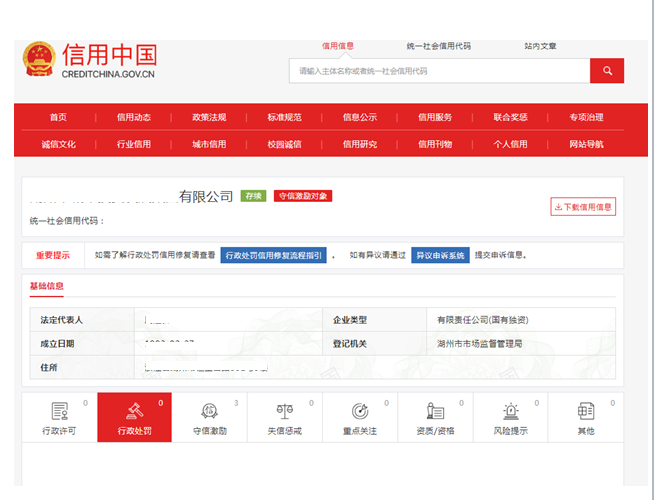 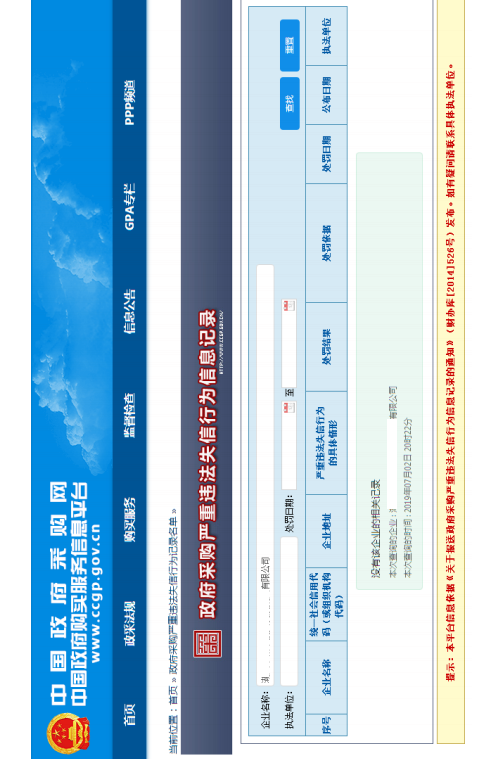 4、承诺书（投标人）现参加（项目名称）政府采购活动，郑重承诺如下：符合参与政府采购活动的资格条件并且没有税收缴纳、社会保障等方面的失信记录。承诺单位/个人（盖章/签名）                               时间：**年*月*日5、信用承诺书（投标人）现参加（项目名称）政府采购活动，郑重承诺如下：对所提供的资料合法性、真实性、准确性和有效性负责；严格按照国家法律、法规和规章，依法开展相关经济活动，全面履行应尽的责任和义务；加强自我约束、自我规范、自我管理，不制假售假、不虚假宣传、不违约毁约、不恶意逃债、不偷税漏税，诚信依法经营；自愿接受行政主管部门的依法检查、违背承诺约定将自愿承担违约责任，并接受法律法规和相关部门规章制度的惩戒和约束；按照信用信息管理有关要求，本单位（个人）同意将以上承诺在信用湖州网站公示，若违背以上承诺，依据相关规定记入企业（个人）信用档案；性质严重的，承担相应法律后果和责任，并依法依规列入严重失信名单。统一社会信用代码：承诺单位/个人（盖章/签名）                               时间：**年*月*日6、投标人自评分索引表投标人全称（公章）：法定代表人或其授权代理人签字或盖章：日期： 年 月 日7、技术条款偏离表投标人全称（公章）：                                     项目编号：说明：1.投标人必须按招标需求内采购清单一一对应,未按要求填写的，有可能作负偏离处理。2、此表仅提供了表格形式，投标人应根据需要准备足够数量的表格来填写。法定代表人或其授权代理人签字或盖章：日 期：  年  月  日8、项目实施人员配备表（项目负责人）投标人全称（加盖公章）：                                        项目名称：注：1、此表仅提供了表格形式，投标人应根据需要准备足够数量的表格来填写；2、请附证书、身份证复印件（加盖公章）。3、现场投入人员必须与投标人员一致，否则采购人可视为供应方违约，可由采购人单方面发起解除合同。如服务人员需变更的，需经采购人书面同意后更换相同资格人员。法定代表人或其授权代理人签名或盖章：日期：    年  月  日（项目团队，除项目负责人以外的配备人员）投标人全称（加盖公章）：                                         项目名称：法定代表人或其授权代理人签名或盖章：日期：    年  月  日注：1、此表仅提供了表格形式，投标人应根据需要准备足够数量的表格来填写；2、部分岗位可合理兼任，一人至多兼两职，请附证书、身份证复印件（加盖公章）。3、现场投入人员必须与投标人员一致，否则采购人可视为供应方违约，可由采购人单方面发起解除合同。如服务人员需变更的，需经采购人书面同意后更换相同资格人员。9、商务响应表投标人全称（加盖公章）：              项目名称：法定代表人或其授权代理人签名或盖章：日期： 年 月 日10、企业认证投标人全称（加盖公章）：                           项目名称：法定代表人或其授权代理人签名或盖章：                                日期：     年  月  日注：1.获得的证书(附证书复印件并加盖公章)；2.此表仅提供了表格形式，供应商应根据需要准备足够数量的表格来填写。11、企业业绩投标人全称（加盖公章）：                   项目名称： 注：此表仅提供了表格形式，投标人应根据需要准备足够数量的表格来填写；法定代表人或其授权代理人签名或盖章：日期： 年 月 日12、开标一览表投标人全称（加盖公章）：                                                         法定代表人或其授权代理人签名或盖章：日期：    年  月  日13、招标代理服务费承诺函浙江华夏工程管理有限公司：根据招标文件的规定，一旦我公司中标，我公司同意按招标文件规定金额向贵公司交纳中标标项的招标代理服务费，在收到中标通知书后的当天一次性结清。本承诺函自开标之日起至本次采购期满有效。法定代表人或授权代理人签字：投标人公章：日期：   年   月   日账户名称：浙江华夏工程管理有限公司湖州分公司开户银行：吴兴农村商业银行龙溪支行 银行帐号：2010 0012 3502 75814、中小企业声明函（工程、 服务）本公司（联合体）郑重声明，根据《政府采购促进中小企业发展管理办法》（财库﹝2020﹞46 号）的规定，本公司 （联合体）参加 （ 单位名称 ） 的 （ 项目名称 ）采购活动，工程的施工单位全部为符合政策要求的中小企业（或者：服务全部由符合政策要求的中小企业承接）。相关企业（含联合体中的中小企业、签订分包意向协议的中小企业）的具体情况如下： 1. （ 标的名称 ） ，属于 （ 采购文件中明确的所属行业 ） ； 承建（承接）企业为 （ 企业名称） ，从业人员   人，营业收入为   万元，资产总额为   万元，属于 （中型企业 、小型企业 、微型企业 ） ； 2. （ 标的名称 ） ，属于 （ 采购文件中明确的所属行业 ） ； 承建（承接）企业为 （ 企业名称） ，从业人员   人，营业收入为    万元，资产总额为    万元，属于 （中型企业 、小型企业 、微型企业 ） ； …… 以上企业，不属于大企业的分支机构，不存在控股股东 为大企业的情形，也不存在与大企业的负责人为同一人的情形。 本企业对上述声明内容的真实性负责。如有虚假，将依 法承担相应责任。 供应商名称（盖章）：日　期：15、监狱企业声明函（如有）【非监狱企业的不用提供】本企业郑重声明，根据《关于政府采购支持监狱企业发展有关问题的通知》(财库[2014]68号）的规定，本企业为监狱企业。 根据上述标准，我企业属于监狱企业的理由为: 本企业为参加(项目名称: ) (项目编号: )采购活动提供本企业的产品。 本企业对上述声明的真实性负责。如有虚假，将依法承担相应责任。 投标人名称(盖章) : 日期: 年 月 日 监狱企业参加政府采购活动时，应当提供由省级以上监狱管理局、戒毒管理局(含新疆生产建设兵团)出具的属于监狱企业的证明文件。监狱企业:是指由司法部认定的为罪犯、戒毒人员提供生产项目和劳动对象，且全部产权属于司法部监狱管理局、戒毒管理局、直属煤矿管理局，各省、自治区、直辖市监狱管理局、戒毒管理局，各地(设区的市)监狱、强制隔离戒毒所、戒毒康复所，以及新疆生产建设兵团监狱管理局、戒毒管理局的企业。16、残疾人福利性单位声明函（如有）【非残疾人福利性单位不用提供】本单位郑重声明，根据《财政部民政部中国残疾人联合会关于促进残疾人就业政府采购政策的通知》(财库(2017) 141号)的规定。本单位为符合条件的残疾人福利性单位，且本单位参加 (采购人名称)单位的 (项目名称)项目采购活动提供本单位制造的货物(由本单位承担工程/提供服务)，成者提供其他残疾人福利性单位制造的货物(不包括使用非残疾人福利性单位往册商标的货物)。 本单位对上述声明的真实性负责，如有虚假，将依法承但相应责任。 投标人名称(盖章)： 日期： 年 月 日序号采购内容数量采购预算（最高限价）简要服务内容及要求1南浔区功能区声环境质量监测点位核定、调整以及声环境质量自动监测站建设1项85万元完成声环境质量监测点位核定、调整和方案编制工作，并建设5个噪声自动监测站和2年的运维服务，详见采购需求项目内容数量单位备注1环境噪声自动监测子站5套1.1主机5台核心设备1.2自动校准模块5个1.3频谱分析功能5个1.4录音功能5个1.5无线通信功能5个1.6安装支架5个1.7通信费5个1.8六参数气象模块5套包括通信1.9检定证书5套1.10设备的安装1批5个站设备安装2噪声管理平台1套3运维与服务1项3.1数据比对专用噪声振动分析仪1套3.2运维2年4《南浔区功能区声环境质量监测点位调整方案》1项包含点位信息表和点位图▲付款方式在合同生效以及具备实施条件后7个工作日支付合同总价的40%作为预付款，项目通过验收后支付余款。履约保证金无序号内容、要求1项目名称：南浔区功能区声环境质量监测点位核定、调整以及声环境质量自动监测站建设项目2采购内容及数量：详见第二章招标需求3投标报价及费用：1、本项目投标应以人民币报价；2、不论投标结果如何，投标人均应自行承担所有与投标有关的全部费用；3、本项目代理服务费壹万壹仟肆佰柒拾伍元由相应中标人支付。在确定中标人后，领取中标通知书前，由中标人全额支付，请各投标人自行考虑计入投标报价中。4答疑与澄清：投标人如认为招标文件表述不清晰、存在歧视性或者其他违法内容的，可以在知道或者应知其权益受到损害之日起7个工作日内，以书面形式向采购人、采购代理机构提出质疑，根据《中华人民共和国财政部令第94号-政府采购质疑和投诉办法》第十条第二款规定，投标人在法定质疑期内须一次性提出针对同一采购程序环节的质疑，否则采购代理机构有权拒绝第一次质疑以外其他所有质疑。答疑内容是招标文件的组成部分，并将在网上发布补充（答疑、澄清）文件，潜在投标人应自行关注网站公告，采购人不再一一通知，投标人因自身贻误行为导致投标失效的，责任自负。5采购预算及最高限价：85万元。超过最高限价的报价将被认定为无效报价。61、投标文件的制作：本项目实行电子招投标。2、投标人应按要求提供电子投标文件及数据电子备份投标文件（U盘），具体内容如下：（1）电子投标文件：按政采云平台项目采购-电子交易操作指南及本招标文件要求制作、加密并递交，超过上传时间的视为放弃投标资格，作未递交投标文件处理；（2）数据电子备份投标文件（U盘）：以U盘形式提供的数据电子备份投标文件格式及内容须与政采云平台项目采购-电子交易操作指南中制作、加密并递交的电子投标文件格式及内容一致。数据电子备份投标文件应加密，允许制作成一个U盘，但须密封、包装，不按此规定密封、包装的数据电子备份响应文件（U盘）均按未提供处理。7投标截止时间：2024年  月  日09:30整；投标地点：（1）本项目通过“政府采购云平台（www.zcygov.cn）”实行在线投标响应（电子投标）；（2）投标人应当在投标截止时间前，将生成的文件格式“.jmbs”的“电子加密投标文件”上传递交至“政府采购云平台”实行在线投标响应。投标截止时间以后上传递交的投标文件将被“政府采购云平台”拒收，作未递交投标文件处理。8开标时间：2024年  月  日09:30整地点：湖州市公共资源交易中心2号楼2楼开标室（湖州市仁皇山片区金盖山路66号2号楼，届时详见二楼休息区电子显示屏）1、投标人应当在投标截止时间前完成电子投标文件的传输递交，投标截止时间前可以补充、修改或者撤回电子投标文件。补充或者修改电子投标文件的，应当先行撤回原文件，补充、修改后重新传输递交。投标截止时间止未完成传输的，视为放弃投标资格，作未递交投标文件处理。2、数据电子备份投标文件（U 盘）：以 U 盘形式提供的数据电子备份投标文件格式及内容须与政采云平台项目采购-电子交易操作指南中制作、加密并递交的电子投标文件格式及内容一致。 注：（1）投标人应权衡利弊考虑是否提供数据电子备份投标文件（U盘），采购人及采购代理机构不做强制性要求，若因下一条款（第3条）原因须启用数据电子备份投标文件（U盘）时，而投标人未提供的，视为放弃投标资格，作作未递交投标文件处理；（2）投标人应对提供的数据电子备份投标文件（U盘）进行加密处理，若需要启用数据电子备份投标文件（U盘）时，由采购人或采购代理机构启封并进行解密；（3）若投标人未提供数据电子备份投标文件（U盘），招标公告及招标文件中关于数据电子备份投标文件（U盘）的要求及内容不再适用。9评标办法及评分标准：附后10中标结果公告：采购人依法确定中标后 2 个工作日内，公告发布网址如下：浙江政府采购网：http://zfcg.czt.zj.gov.cn/；湖州市公共资源交易信息网：http://ggzy.huzhou.gov.cn/hzfront/11中标通知书：在发布中标结果公告的同时，向中标人发中标通知书。12签订合同时间：中标通知书发出后30日内。13履约保证金：无14投标文件有效期：90天15解释：本招标文件的解释权属于采购人和招标代理机构。16在确定中标人后，签订合同前，中标人须提供二份完整的纸质投标文件给采购人，纸质投标文件须与电子投标文件内容一致。17特别说明：政采云公司如对电子化开标及评审程序有调整的，应按调整的程序操作。序号评分项评审细则分值1投标产品所有功能、性能及技术指标满足招标货物的所有性能及技术指标要求得20分，“▲”注明的为实质性条款，不满足的作无效标处理；“★”注明的关键性能指标及技术参数负偏离或缺漏项的每一项扣3分，其他允许偏离的指标低于招标需求每一项扣1分，扣完为止。注：招标文件中要求提供的各类检定、评价、校准报告（复印件或扫描件）出具的时间要求在有效期内。202产品性能1、为了保证产品的环境稳定性，所投的环境噪声自动监测系统在高温（70度）的环境下的测量误差小于1dB的要求的得2分，没有不得分。提供第三方专业计量机构的检测报告复印或扫描件加盖公章。2、环境噪声监测子站取得计量器具型式批准证书（CPA证书）X类得1分，Y类或Z类的得2分，未取的得0分（要求提供计量器具型式批准证书与计量器具型式评价报告，证书与报告上的名称与所投产品的型号与名称一致，型式评价报告关键零件应包括传声器、风球等）。43项目实施方案针对本项目点位调整工作编制项目实施方案（10分），前期资料收集、点位调整、点位布设进度安排等与项目需求的满足程度，是否详尽且专业。方案完整具体、合理可行，满足采购需求，有利于项目实施的得10分；方案基本完整、可行，符合采购需求的得8分；方案设定针对性不强的得6分；方案简单，内容明显欠缺不足的得4分；有方案但套用滥用得2分；未提供不得分。针对本项目编制项目实施方案（6分），备货、供货方案：方案合理完整具体得3分，方案及可行性一般的得2分，方案不完善有欠缺的得1分；安装、调试、验收进度计划：计划科学完善得3分，计划可行性一般的得2分，计划模糊有欠缺的得1分。164运维服务方案方案完整具体、合理可行，满足采购需求，有利于项目实施的得4分；方案较完善的得3分；方案及可行性一般的得2分；方案不完善有欠缺的得1分；未提供不得分。45团队情况（1）拟委派项目负责人具有①环保类高级工程师及以上职称证书②具有注册环保工程师资格证书③获得过市（厅）级及以上生态环境类奖项。每满足一项要求的，得2分；全部满足的，得6分。（提供人员证书扫描件或复印件及本单位缴纳的近一个月的社保证明）；（2）项目组成员（除项目负责人）具有环保类专业高级工程师及以上职称的，每人得0.5分。本项最高得2分。（提供人员证书扫描件或复印件及本单位缴纳的近一个月的社保证明）；（3）项目组成员获得市厅级及以上环保类奖项的，1个得1分；本项最高得3分（同一人员不重复计分，按高计取，提供相关证明材料扫描件或复印件，提供公司为其缴纳的近一个月的社保证明，否则不得分）。（4）项目中仪器制造商提供的运维人员取得国家环境监测总站噪声监测及治理培训合格证的每人得0.5分，最高2分，没有不得分。（提供仪器制造商人员证书扫描件或复印件及仪器厂家缴纳的近一个月的社保证明）136企业能力及荣誉（1）投标人具有有效的市场监督管理部门颁发的检验检测机构资质认定证书（CMA），能力覆盖功能区环境噪声、区域环境噪声、声环境质量噪声、道路交通噪声、社会生活环境噪声、工业企业厂界环境噪声、建筑施工厂界环境噪声、铁路边界噪声、噪声源噪声的得3分。注：检测能力以计量监督管理部门颁发的检验检测机构资质认定证书上的能力附表信息为准，证明材料复印件或扫描件加盖公章。（2）投标人具有质量管理体系认证证书、环境管理体系认证证书、环境管理体系认证证书的得3分，缺少其中之一得1分，没有不得分。注：提供上述证书的复印件加盖公章，否则不得分。67项目业绩投标人自2021年1月1日起具有环境噪声自动监测站建设项目业绩或噪声监测点位调整、声环境功能区划调整、声环境功能区划评估等相关业绩的，每提供一个业绩证明得1分，最高得3分。注：提供合同复印件（应包含能够体现具体采购内容的部分）否则不得分。38售后服务根据投标人提供的售后服务方案（包括售后服务、响应时间，培训和验收等）进行打分，方案完整具体、合理可行的得2分；方案不完善有欠缺的得1分；没有不得分。投标人或所投设备制造商具有售后服务评价认证证书（服务认证范围包括但不限于环境监测仪器、环境质量监测系统、环境质量数据质控系统等内容）的得2分，未提供的不得分。4评分项目投标文件对应资料自评分投标文件页码对应第四章评分办法及评分标准（报价除外）……内   容招标文件规定要求投标文件对应条款偏离情况偏离说明技术条款技术条款技术条款技术条款技术条款姓名近3年业绩及承担的主要工作情况，曾担任项目经理的项目应列明细性别年龄职称毕业时间所学专业学历资质证书编号其他资质情况联系电话序号姓名性别年龄学历专业职称本项目中的职责123456......(可按上表自行添加)......(可按上表自行添加)......(可按上表自行添加)......(可按上表自行添加)......(可按上表自行添加)......(可按上表自行添加)......(可按上表自行添加)......(可按上表自行添加)项目招标文件要求是否响应投标人的承诺或说明或优化方案服务期付款方式其他要求.....（自拟）序号证书名称颁发机构颁发时间备注序号项目名称使用方合同金额（元）签订时间使用方联系人联系方式项目名称总价（元）小写：总价（元）大写：